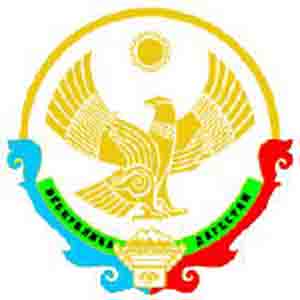 Министерство образования и науки Республики ДагестанГКОУ РД «Гондокоринская основная  общеобразовательная школа Хунзахского района»ИНН:0536008918, ОГРН 1060536001877, РД, Хунзахский р-он, с.Гондокоро         тел.8-963 416 49 32 , e-mail:      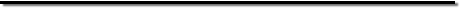 № 4 28.08.2020Приказ «О запрете массовых мероприятий»На основании Постановления Главного государственного санитарного врача РФ от 30 июня 2020 г. N 16 "Об утверждении санитарно-эпидемиологических правил СП 3.1/2.4.3598-20 "Санитарно-эпидемиологические требования к устройству, содержанию и организации работы образовательных организаций и других объектов социальной инфраструктуры для детей и молодежи в условиях распространения новой коронавирусной инфекции (COVID-19)"ПРИКАЗЫВАЮ:1. Запретить с 01.09.2020г по 31.12.2020г проведение в ГКОУ РД «Гондокоринская ООШ Хунзахского района» массовых, спортивных и иных мероприятий с участием различных классов, равно как и с приглашением лиц из иных организаций.2. Запретить с 01.09.2020г по 31.12.2020г посетителям, родителям (законным представителям) нахождение (посещение) в ГКОУ РД «Гондокоринская ООШ Хунзахского района»,3. Классным руководителям 1-9 классов довести до родителей своих классных коллективов о запрете проведения любых массовых мероприятий в помещении школы, равно как и посещение ГКОУ РД «Гондокоринская ООШ Хунзахского района»,4. Контроль за исполнением оставляю за собой. Директор                                     У.С.Нурмагомедова